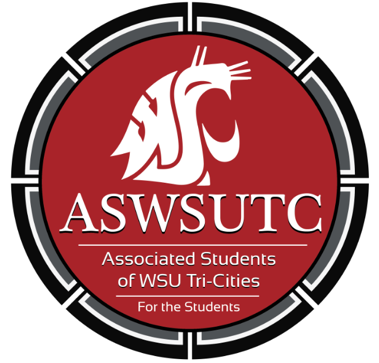 Associated Students ofWashington State University Tri-CitiesFinance Committee MeetingOctober 31| 9:00 amStudent Union Building 120NIntroductionsAdditions, Deletions, and/or Clarifications to the AgendaReading and Approval of Minutes10/24/18Unfinished BusinessNew BusinessCrimson ScrubsPatriots’ ClubIEEEOpen ForumAnnouncementsAdjournment